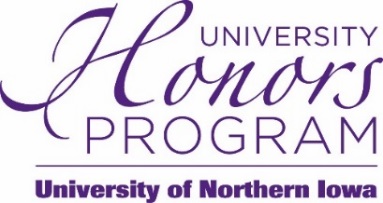 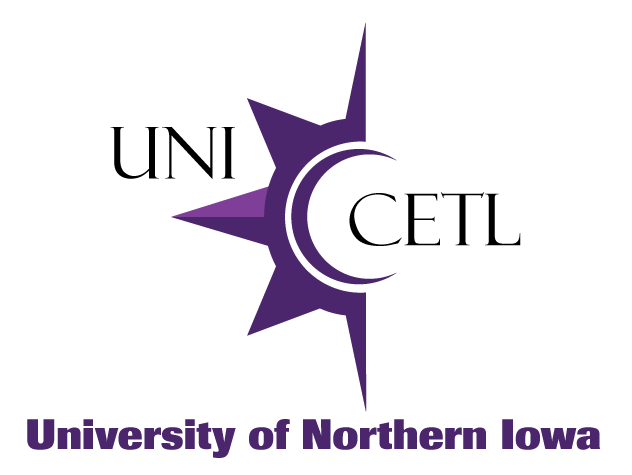 Facilitators: Kim Baker (Criminology), Susan Hill (CETL), Jessica Moon (Honors Program), Nicki Skaar (Educational Psychology & Foundations)Purpose and Goals: This 4-day workshop focuses on (re)designing a course to be taught as an honors or presidential scholars seminar** in an upcoming semester.  Using L. Dee Fink’s book, Creating Significant Learning Experiences, we’ll examine a process of learner-centered course design, all the while considering what makes a class an “honors” experience and how we can help move our participants from good students to honors students.During the Academy, we willexplore who we are as teachers so that we can design courses that highlight and enhance our teaching talents; identify the characteristics of significant learning;understand the honors student population and the challenges and opportunities of teaching high ability learners;use a process of backwards design to develop learning outcomes that will allow you to align assignments with those outcomes;identify effective ways to assess student learning in your class;  discuss teaching strategies appropriate for the course you want to teach;examine the syllabus as a learning tool; learn with each other in a relaxed and collegial atmosphere.Who should apply?: The Academy is open to all tenured/tenure-track full-time faculty. Space is limited; to apply please complete the application (found below), and submit a description of a new course idea or the current syllabus for a course being redesigned.  By applying to the Honors Seminar Design Academy, you commit to attending each session of the Academy and participating fully.  There will also be pre-Academy preparation/readings, as well as preparation during the week of the Academy.Dates:  Monday-Thursday, June 4-7, 2018 from 1:00-4:30 pm in Library 378.Participation Stipend: $750 upon completion of the June workshop and submission of newly designed course to be considered for scheduling in an upcoming semester (scheduling dependent on departmental staffing agreements). Submission: Email your completed application (and syllabus, where appropriate) to Susan Hill (susan.hill@uni.edu) by May 4, 2018.**Honors seminars are open to all upper class honors students. Presidential scholars seminars are for first-year students and are designed to challenge new scholars academically while also giving them an opportunity to establish themselves as a community of learners. Honors and scholars seminars should develop students’ analytic skills and stimulate discussion.  The work should be challenging, but also accessible to non-majors.Contact Information:Name: UNI Email: Department: College: Course Information: Please provide information on the course you wish to (re)design.Seminar Title: Proposed Semester: Are you considering:    an honors seminar;  a presidential scholars seminar;  I'm open to either. Course Description or SyllabusIf this is a new seminar idea, please include the course description here: If you are redesigning a course, please attach a copy of your most recent syllabus when you submit your application.Please describe your interest in the Honors Course Design Academy:What appeals to you about working with honors students? If you are designing a new course, are there any particular aspects of the course you are most interested in working on? If you are redesigning a course, what elements of the course are you interested in modifying? Whether you are designing a new course, or redesigning a current course, are there particular aspects of course design you are most interested in?  Are there particular teaching techniques you’d like to explore? Is there anything else you’d like to make the facilitators aware of? Agreement and SignatureBy submitting this application, I agree to attend each session of the Academy and participate fully.Your department head’s signature confirms that your course will be among those considered for scheduling in an upcoming semester. Date: Name (printed): Signature: _____________________________________________Department Head Name (printed): Department Head Signature: _________________________________________________Please attach your syllabus if you are redesigning a course!